      News and Notes from St. Stephen Lutheran School April 10, 2024	                  ______________________________________________________________________________________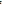 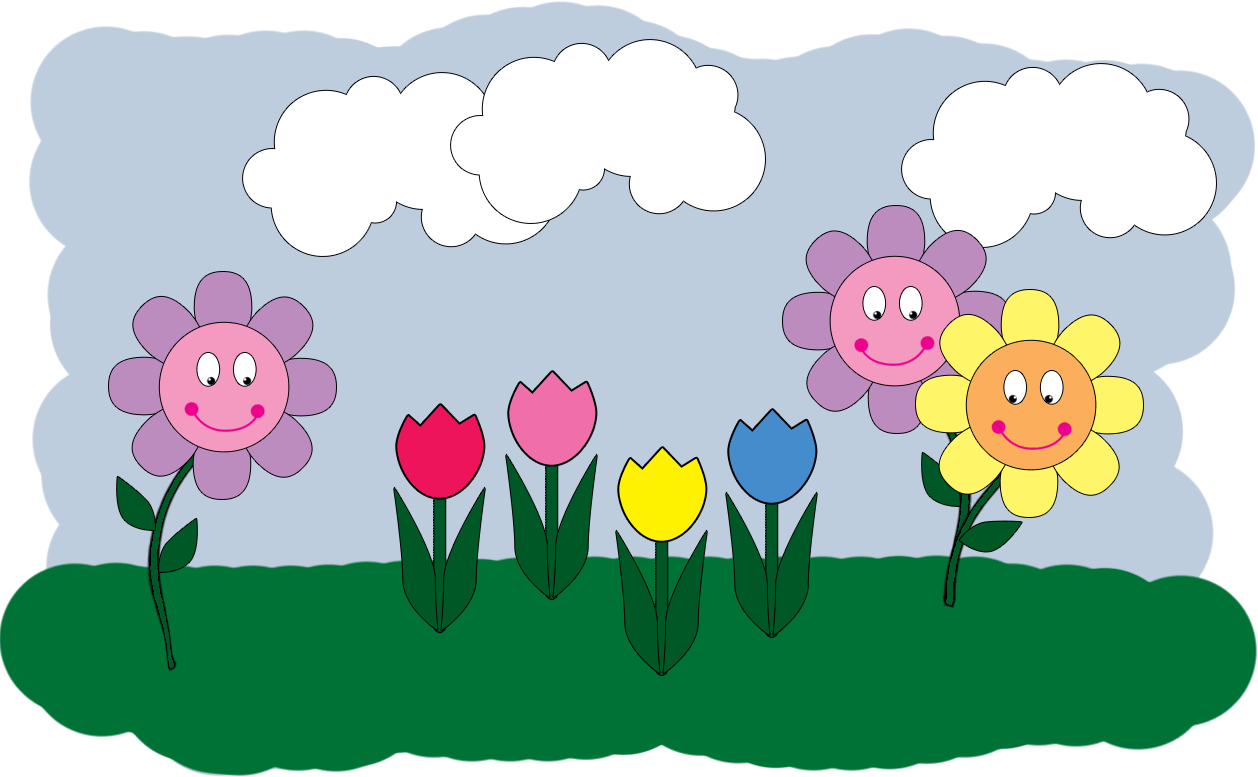 To all Families: When sending in payments (ex. Latchkey, tuition, hot lunch) please make out separate checks. All of these go to different categories and checkbooks. This will make it much easier for us. Sorry for the inconvenience and thank you for your help.     Pre-K News. *The children are bringing home a copy of our play. Each copy has the child’s lines they need help to go over and learn. Please read over them each night to help them learn it for our play on April 19th. In our Cooking Class we are making Vegetable Soup! On Thursday I would like each of the children to bring in one vegetable to add to our soup. Please have the vegetable washed, cut up, and placed in a container or ziplock bag. Some ideas of a vegetable to bring in can be potato, broccoli, carrots, asparagus, green beans, corn, celery, or and other vegetable you may have at home. It can be fresh, canned, or frozen. If it is canned, please have it drained. This is always such a yummy thing to make in the classroom with the children. It also makes our classroom smell yummy! Theme: Solar Eclipse, Musical Instruments Study unit. Sensory table: Coffee beans, letters, gems and scoops. Sensory Play: shaving cream, dirt, mud, playdough, collages, and gluing at the glue table. Math: Kindergartners and PreK are really working hard on Dot to dots in preparation for number charts, mazes, and puzzles. The letter V, the Crescent shape, and the number nine. Science: This year we will be learning Ecology, the study of God’s creation. Language and Literacy: The children are bringing home their next 6 sight words to learn. Please cut them out and go over them with your child. Make it fun by turning it into a hide and seek game. Fine Motor Practice: cutting, writing names, rainbow writing, writing letters, and next week writing in our journals. Gross Motor: Beanbag unit. Cooking Class:  Bible Stories: Mary Sees Jesus, On the Road to Emmaus. Memory Work: Monday: Job 19:27- I myself will see Him. My own eyes will see Him, and not as a stranger / Thursday: John 20:31: But these are written that you may believe that Jesus is the Christ, the Son of God, and that by believing you may have life in His Name! Please see the calendar of events below. April 10 is the Adrian College ASO Petting Zoo trip. Please send in the $1.00 to help contribute to the $60 charge. April 15th will be the ASO field trip at Adrian College. Saturday April 13 is the Fine Arts Fair at HCA. April 19th is Arbor Day/Clean up day/ PreK-2nd Skit night and Round Up/ April 22—26 Musical/Book Fair and May 5: Confirmation / May 15: Prek-2nd ASO Field trip to Adrian College / May 20th: Goetz Farm Field trip /May 29: Olympic Day/ May 30 Graduation. Please look for the Called Worker Appreciation Note that came home. Latchkey bills are due by this Friday, March 29th.1st & 2nd Grade News: Please look for the Called Worker Appreciation Note that came home. We’re hitting the ground running new that we’re back! Report cards came home today, please sign and return the envelope only. Thank you. The Adrian Symphony Petting Zoo was today, we still need most everyone to pay the $1 fee. Thank you. Fine Arts projects were taken up to HCA, wishing the best for our St.Stephen students. Friday is library and pizza day, please send a morning snack with your child, thank you. Round Up and Open House are next Friday evening. The children have been working on their parts. Can’t wait to show you what they’ve been working on. Please have your child at school next Friday evening by 6:10. Round Up begins at 6:30. Thank you. Upcoming Memory Work: Due Thurs. 4/11: Set 3 5B / Due Friday 4/12: Hymn 745:2 “Hark the Voice of Jesus Crying” / Due Tues. 4/16: Set 36A / Due Thurs. 4/18: Set 3 6B / Due Friday 4/19: Hymn 745:3 “Hark the Voice of Jesus Crying”. Just so you can plan ahead, our Adrian Symphony date is May 15, cost is $5.00 per person. We’ll plan to walk to the college that morning (weather permitting). We’ll leave around 10:15 and return to school for lunch. Thank you. Our filed trip to the Goetz Farm has been scheduled for Monday, May 20th. Thank you and God bless your week! Latchkey bills are due by this Friday, March 29th.3rd & 4th Grade News: Please look for the Called Worker Appreciation Note that came home. Hymn 441 is due this Friday. A copy was sent home before Easter break. If your child did not bring in the $1 for today’s Adrian Symphony Petting Zoo presentation, please send it in tomorrow. Friday we will choose our poems for our annual classroom forensics. Please have all poems chosen by Monday, April 22nd. Be sure to practice them by reading them out loud with expression, eye contact, hand gestures, and good volume. The children may read multiple poems so that the timing is a minute and a half or longer. (not longer than four and a half minutes.) They will be graded as well as judged on Monday, May 6th. Report cards were sent home today. Please return the signed envelope by Friday. Let me know if you have any questions. Both 3rd and 4th graders are invited to join the track team. Thursday, April 18th there will be a short gathering after school until 4:30 for those interested in being part of our track team. This is a fun, short season. I hope everyone will join. Check the athletic section for more information each week. Latchkey bills are due by this Friday, March 29th.5th -8th Grade News: Please look for the Called Worker Appreciation Note that came home.                                                               5-8: In Bible History we are looking at the lessons of Jesus on Maundy Thursday and Good Friday, reviewing the great love that led Jesus to the cross only to rise from the empty tomb. The Adrian Symphony Orchestra is coming to school today to show some of their instruments and allow the students to try them out. Our classroom was invited to participate. If each student could bring in $1 to help cover the cost that would be appreciated. For those participating in the Fine Arts Fair this Saturday, April 13, here is the schedule of events. Forensics competition begins at 9:30AM, Academic Bowl starts at 11:15, and the Spelling Bee begins at 12:30. Please arrive 30 minutes prior to your event. Congratulations to Abby Mason on being the winner in the classroom for the March Madness Bracket! Prize will be forthcoming. Pastor Keller was the winner for all the adults who played.                                                                                           5-6: On Thursday we will begin studying the Ministry of the Keys in Catechism. Passages from lesson 20 are due next Tuesday.  Hymn 441 is due this Friday for grades 5-6. 5th grade will choose their poems for the upcoming classroom forensics. All poems should be chosen by Monday, April 22nd. They will be read and are due Monday, May 6th.                                                                                                                                                                         7/8: In Church History we will take a look at Life in the Early Church. In US History we are studying the 1960’s and specifically taking a look at our involvement in Vietnam. Geography quiz on the Set 2 of European Countries and Capitals are due Friday. The students should be wrapping up their note taking on their President reports so they can begin the writing process.                                                                                                                                                                            6-8: April is quickly getting away from us, so please remember that April books should be approved by tomorrow. 6-Newberry Award, 7-Biography/Autobiography, 8-Newspaper Articles. In Science we are beginning a new chapter on the Foundations of Chemistry. Latchkey bills are due by this Friday, March 29th. K-8 Grades: April 22-26 is our musical week where we have a traveling group that comes to help our students to put on a musical in one week. All K-8 students will be participating. To make it a successful week students need to be here each day for rehearsal. Please try not to schedule any appointments that would cause them to be away from school. Thank you!Upcoming Events:                                                                                                                                                                                                                                                                                                                                                                                                                                                                                                                                                                                                                         April 10: Report Cards sent home                                                                                                                                                  April 13: HCA Fine Arts Fair                                                                                                                                                                         April 19th: Arbor Day/ PreK/K Round Up-Open House                                                                                                                                                                   April 22-26: Musical/Book FairMay 5: Confirmation SundayMay 6-10th: Called Worker Appreciation WeekMay 13: No School-Track DayMay 19: Athletic BanquetMay 24-27: No School- Memorial Day WeekendMay 29: Olympic Day/ Picnic/ Half DayMay 30: Graduation service 7:00 PMTHANK YOU: Thank you for all the wonderful birthday wishes, thoughtful cards, generous gifts and delicious cake!  Pastor Keller                                                                                                                                                                                         Boosters Corner:  Help is Needed! Treats will be provided after Pre-K/K Roundup & Open House on Friday, April 19th and after the Musical performance on Friday, April 26th. We need help organizing the treats - purchasing the food and other necessary items, setting up the treats, serving the food that evening, and cleaning up afterward. If you are able to help, please contact Karla Stanton at 517-759-0388 or kstantonssls@gmail.com. Thank you!Athletics: Those who are in Grades 3-8 and are interested in track are asked to meet after school in the cafeteria next Thursday, April 18. This will be an introduction meeting about track. It will last until 4:30. Practices will begin the following week. Depending on my schedule, the practices will vary from week to week. Please watch the Wednesday note for practice days and times. Weather permitting, practices will be the 22nd, 24th and 25th until 5PM.Yearbook Photos: if any parent has photos of school sports events or other school related events that could possibly be used in this year’s yearbook, you can bring those to Mr. Neumann, Mallory Blaker or the school office. Thank you.SCRIP: St.Stephen is still participating in the SCRIP program. If you have any questions just call the school office. You can order gift cards through the school for purchases of gas, groceries, many restaurants and other businesses. This is a great and easy way to earn money for the school. All you have to do, is get a list and payment to the school office by Thursday mornings. We will order the gift cards, and they will be here by the following Monday. If you have any questions, please call the school office and speak with Mrs. Kemerer.Mission Offerings: $828.89. Our mission offerings this year will be going to the Friends Network program. Outreach through friendships in other parts of the world, specifically Vietnam.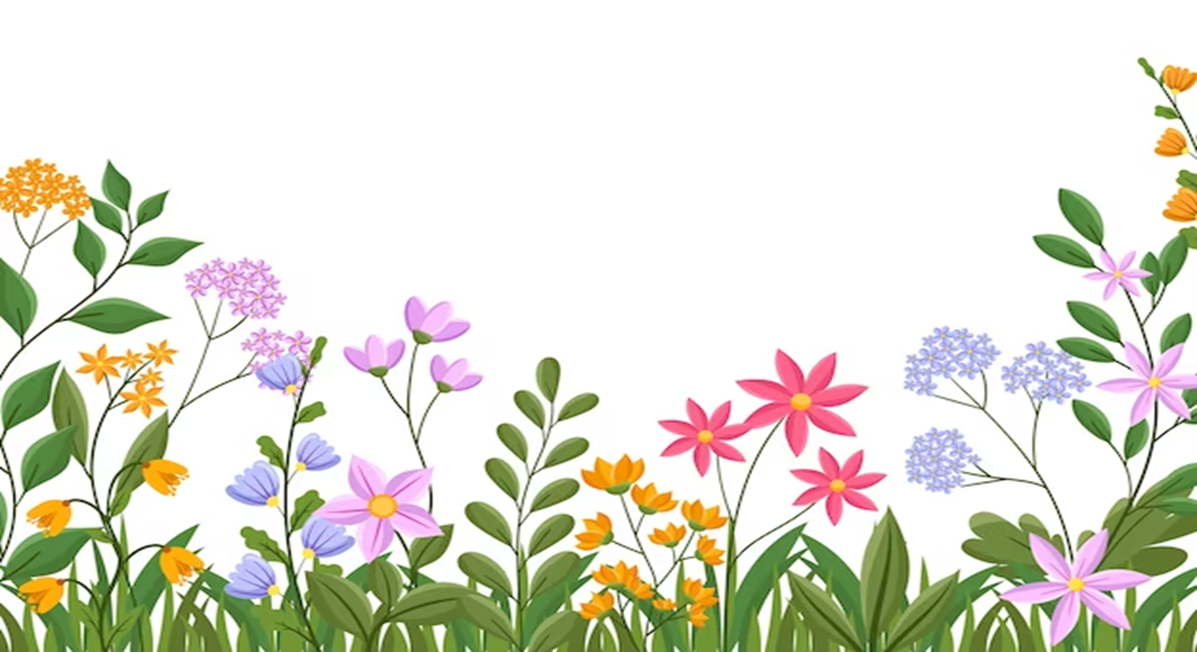 